The 7th Annual…KY-TN Conference of Seventh-day AdventistsAdventurer CamporeeNovember 3-5, 2017 & November 10-12, 2017 Indian Creek Camp, Liberty, TN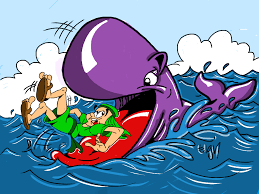 Registration PackDear Directors, Hello, friends!  We are busy getting ready for our 7th annual Adventurer Camporee.  This year we will be sailing the high seas to meet Jonah and some of his friends!  We have some BIG changes this year, so please take a few minutes to read through your ENTIRE registration packet.  It contains all of the information both you and your families need to know prior to camporee.As you may know, last year we filled ICC to its maximum capacity with 400 in attendance!  Praise God!  What a blessing!  Because we had a waiting list last year and we have several new clubs wanting to attend for the first time this year, we are pleased to announce that we will be adding a second weekend this year. Both weekends will be the same program.  We are simply allowing room for us to grow and accommodate all of our Adventurer families. As you are choosing which weekend to attend, please consider the following:We will only have our Spanish interpreter available November 3-5.We will be opened for maximum capacity (400) during the      November 3-5 weekend.We will have a limited amount of space available (200) during the weekend of November 10-12.  There will be fewer than 10 private motel rooms available during the weekend of November 10-12.Just as clubs have been permitted to have both weekend and Sabbath only participants in past years, clubs will be permitted to have families choose which weekend works best for them.  The club does not have to choose one weekend only.If you have families attending both weekends, you will need to print two copies of the registration packet and designate which date(s) families are planning to participate.  We are asking you to review all of the information on pages 18-25 with your families.  On page 17 you will find a CONFIRMATION OF INFORMATION sign-off sheet for each family to sign indicating that they have received, understand, and accept all of the information.  This extra step will hopefully eliminate some difficulties that have arisen during past camporees.  Several families have arrived only to find themselves unprepared for their sleeping arrangements or to find out that their child has not been registered to participate in activities, etc.  Attempting to address these issues at the registration table slows down the process for everyone.  Please help keep your families happy by providing them with the information they need well in advance.We have a lot of fun and exciting things planned for this year and we can’t wait to share them with all of you!See you in November!Heath & JulieKY-TN Conference of Seventh-day AdventistsYouth Ministries DepartmentRegistration Form7th AnnualAdventurer CamporeeNovember 3-5, 2017 & November 10-12, 2017 Indian Creek Camp, Liberty, TNClub:  ____________________________________________________________Club Director:  ___________________________________________________Cell Phone#:  _____________________________________________________Email:  ___________________________________________________________Church:  _________________________________________________________Staff RegistrationCircle your date:    November 3-5     November 10-12A Staff Member is defined as someone who is officially registered with your club through the conference office and holds a full time position such as director or counselor.  Volunteers and/or those who help on occasion are not considered staff.Adventurer RegistrationCircle you date:   November 3-5        November 10-12Please use the following class abbreviations:  LL – Little Lambs, EB – Eager Beavers, BB – Busy Bees, S – Sunbeams, HH – Helping HandsNon-staff parents, Siblings or Other RegistrationCircle your date:   November 3-5      November 10-12Total RegisteredCircle your date:   November 3-5      November 10-12Total Number Registered:  ____________Total Payment Enclosed:  _____________(Please make check payable to KY-TN Adventurers)2017 KY-TN Adventurer CamporeeDay Registration (Sabbath ONLY)Circle your date:   November 4     November 11Club:  _______________________________________Director:  ___________________________________Cell Phone #:  _______________________________Email:  ______________________________________Church:  ____________________________________Adventurers:  $45 (Includes t-shirt, all activities, goodie 			                     bag, Camporee patches and meals)Staff:  $25 (Includes meals, t-shirt and Camporee patches)A Staff Member is defined as someone who is officially registered with your club through the conference office and holds a full time position such as director or counselor.  Volunteers and/or those who help on occasion are not considered staff.Other (11+):  $25 (Includes meals and t-shirt)*Children 3-10: $45 (Includes meals, t-shirt, activities & goodie bag)Children 2 & under:  FREE**Craft participation & Goodie Bags available for kids 2 & under and 11 & older for an additional $25.Staff Registration – Sabbath OnlyCircle your date:   November 4      November 11A Staff Member is defined as someone who is officially registered with your club through the conference office and holds a full time position such as director or counselor.  Volunteers and/or those who help on occasion are not considered staff.  Adventurer Registration – Sabbath OnlyCircle your date:   November 4      November 11Please use the following class abbreviations:  LL – Little Lambs, EB – Eager Beavers, BB – Busy Bees, S – Sunbeams, HH – Helping HandsNon-staff parent, Sibling or Other Registration – Sabbath OnlyCircle your date:   November 4      November 11*Craft participation and goodie bag available for additional $25.00 fee for children 2 & under and children 11 & older.Sabbath ONLY – Total RegisteredCircle your date:   November 4      November 11Total (Number of People) Registered:  ____________Total Payment Enclosed:  _____________(Please make check payable to KY-TN Adventurers)Tally SheetCircle your date:  November 3-5      November 10-12Please complete the form below in order to help us with accuracy in ordering the items needed for your club.Late and/or Additional RegistrationCircle your date:   November 3-5      November 10-12In the second column, marked with an asterisk*, please label A-for Adventurer, S – for staff, O – for Other.Total Amount Due (including $50 late fee):  _______________Total Amount Enclosed:  _______________**Please be aware that any additions/changes after the deadline are not guaranteed to receive goodie bags and t-shirts.  Who is in that family?YOU know who all of your Adventurer families are, but we don’t.  Some families have members with different last names and there are others with the same last name who are not in the same family.  Filling out this form will assist us as we endeavor to keep families in the same cabin.Confirmation of Information ReceivedPlease read aloud and have each family sign upon completion.  Please DO NOT make a copy of this form for each family.  Have each family sign the SAME form to be included in your registration.By signing, I am stating that my Adventurer Director has reviewed all of the following information included in the Registration Packet with me and that I am in complete understanding.  I also understand that my Director may receive emails regarding Camporee updates after I sign this form.  It will be my Director’s responsibility to forward pertinent information to my family.This includes the information given on pages 18-25.	Frequently Asked Questions & Required Information to be Shared with FamiliesDeadlineAll registration forms must be postmarked no later than October 11, 2017.  Registration is not complete until completed paperwork and full payment are received.  Having a deadline ensures that there is enough time to order tee shirts, craft supplies, food, etc. to accommodate all of our campers.  If you mail your registration on the deadline, please email us to let us know it is on its way.  This way we will be sure to have your information before placing our orders. PaymentPlease enclose a check with your registration, payable to KY-TN Adventurers.  Send ONE CHECK ONLY.  Checks from individual families will not be accepted.  You are not registered until payment is received in full.Mail Registration Forms to:Heath Bryant, KY-TN Adventurer Coordinator506 N. Palmers Chapel Rd.White House, TN 37188Please DO NOT send or drop off registration forms or payment to the conference office.  We do not work there.RefundsCamporee registration refunds are available until the registration deadline.  No refunds will be issued after October 11, 2017.Late FeesRegistrations postmarked AFTER October 11 ,2017 may or may not be accepted.  The decision will be based on cabin availability and activity participant limits.  This means that Adventurers and family members included on late registrations may not be able to attend the camporee.  Every effort will be made to include all late registrants.  However, there will be a mandatory $50 late fee each day you make late changes and/or additions to your registration.  This includes changes and/or additions to on-time registrations after the deadline.  If your registration is not accepted, your check will be returned to you or shredded.Changes to RegistrationAny and all changes made to your registration AFTER the deadline will be charged a $50 late fee for each day you make a change.  This includes, but is not limited to additions, deleting one family/child and adding another, and switching so that one parent will attend instead of the other. Please understand that there are NO EVEN SWAPS!  A change that may seem simple and not a big deal can take up to an hour’s worth of work to make the necessary changes and adjustments to accommodate everyone, as well as create exorbitant fees for expedited shipping, etc.    QuestionsClub Directors, if you have any questions, please contact Julie at domesticgourmet@gmail.com.  If your families have questions that you cannot answer, please email me yourself. Please do not tell your families to contact us directly.  Please DO NOT contact the conference office with your questions.  They do not have the answers and will call me or instruct you to get in touch with me.  Camp LocationIndian Creek Camp, 150 Cabin Circle Drive., Liberty, TN 37072For directions go to indiancreekcamp.comCheck-inCheck-in will be from 4:00-7:00 pm on Friday, November 3, 2017 and Friday, November 10, 2017 in the chapel foyer.  Each adult and child who is on campus will need to physically check-in at the desk for themselves to receive an armband and room assignment.  If there are families who will not be arriving until after 9 pm please let us know.  There will be a phone number to call or text for late night arrivals.  Please let your families know that we must be contacted upon their arrival, regardless of the hour, per camp policy (for safety reasons).  Friday SupperSupper will be served in the cafeteria from 6:00-7:00 pm on Friday.  If you will be arriving after this time, please plan to make arrangements for your own supper.Maximum Occupancy ProvisionIndian Creek Camp’s dining capacity is 350.  There is a possibility that this capacity will be met this year.  Because of that, registrations will be accepted on a first come, first served basis.  That means, once the maximum occupancy is reached, we will not be able to accommodate any more registrations.LodgingEVERY POSSIBLE EFFORT will be made to ensure that families stay together in the same cabins.  However, camporee attendance has increased every year.  This is a blessing, but because there is a limited number of beds on campus, it does not allow for the guarantee of families having a private cabin or even staying in the same cabin.   If you do not reserve a motel room (see below) please be prepared to stay in a cabin with other campers of the same gender.  If you are unable to be assigned to a room with your family, you will at least be in a cabin with others from your club.  Indian Creek Camp has a limited number of motel rooms available at an ADDITIONAL cost. These are the camp’s fees, not ours.  These rooms can accommodate families of up to 4 members.  These rooms are available on a first come, first served basis.  The fees are as follows:TWO PEOPLE IN MOTEL ROOM – ADDITIONAL $58THREE PEOPLE IN MOTEL ROOM – ADDITIONAL $72FOUR PEOPLE IN MOTEL ROOM – ADDITIONAL $86Anyone wishing to change their room assignment to a motel room (if available) at the time of check in will have to pay the following rates:TWO PEOPLE IN MOTEL ROOM – ADDITIONAL $60THREE PEOPLE IN MOTEL ROOM – ADDITIONAL $75FOUR PEOPLE IN MOTEL ROOM – ADDITIONAL $90Please understand that there may be families who are assigned to a private room without having asked for one.  This is sometimes necessary as it may be the best way to use the space available.  We will not take requests for a private cabin without receiving the additional fees.Campers/RVsIndian Creek Camp has 3 spots available for RVs/campers.  Electric hook-ups are available, some have water, but no sewage.  If you have families interested in these spots, please contact us for rates and to check on availability.Handicapped CampersIndian Creek Camp offers cabins with handicap accessibility.  If you have a camper in need of these accommodations, please let us know by giving the necessary information in the Special Needs section of the Comments/Special Needs page on page 28.If you have a camper with limited mobility or restrictions who may be in need of assistance getting from point A to point B, we are happy to provide a golf cart chauffeur.  Make this request in the Special Needs section of the Comments/Special Needs page on page 28.PetsIndian Creek Camp does NOT permit pets.  Please make other arrangements for pet care.  Anyone bringing pets onto the premises will be fined $100 by the camp.  However, service animals are permitted.SmokingIndian Creek Camp is a non-smoking facility and does not provide for or allow smoking anywhere on campus.  If you have smokers in your group, please let us know and we can direct them to an acceptable area off campus.Camporee T-ShirtsAll attendees ages 3 & up will receive a Camporee t-shirt.  T-shirt sizes are available as follows:Youth Sizes: X- Small, Small, Medium LargeAdult Sizes:  Small, Medium, Large, X-Large, 2X-Large, 3X-LargeThe manufacturer charges more for 2XL and 3XL.  Please add $2 for 2XL and $3 for 3XL.  NEW T-SHIRT SIZE AVAILABLE:  Youth X-Small.  If you would like to order Youth XS t-shirts please list the names of the children who are receiving them in the REQUESTS section of the Comments/Special needs page on page 28.   In addition, you may put an X in front of the S in the t-shirt size column of the registration packet on pages 6,7, 11 or 12, as needed.Please be aware that those who register after the deadline are NOT guaranteed to receive a t-shirt.  To keep expenses down, no extra t-shirts are ordered.  Once the order is placed and beyond opportunity to make additions, we have to order a minimum number of shirts to do a second printing.  Even if we have a need large enough to place a re-order, shirts most likely will not arrive by our event date.  Children under 3 will not receive t-shirts because of sizes available.  It has not been included in their cost for the weekend.  If you have families who would like to order a shirt for this age group, they can be purchased for an additional $8.  Please give child’s name and shirt size in the REQUESTS section of the Comments/Special Needs page on page 28.HoodiesIf you would like to order Camporee hoodies, they will be available at an additional cost.  Please complete the hoodie order form on page 27 and include it in your registration packet.  Hoodies will be given to the club director to be distributed to the club members.Crafts/Games/Goody BagsThe cost for crafts, games, and goody bags are included in the registration price for all Adventurers and children ages 3-10.Children in the 11+ and the 2 & under age groups are welcome to participate in these activities for an additional cost of $25 per person.  These requests must be made in advance to ensure that adequate materials are available.  Please list the names of the child(ren) wanting to receive these items in the SPECIAL REQUESTS section of the Comments/Special Needs page on page 28. Children Attending without their legal guardianChildren who are attending without their legal guardian will need to have additional paperwork completed and received by the registration deadline.  The parent/legal guardian will need to complete the Adventurer Temporary Guardianship Agreement.  You can find the form on the KY-TN Adventurer website:  kytnadventurers.com/forms.html.  This form and a copy of the Adventurer’s Health Record Form must be sent along with the registration.  In addition, the Club Director and the temporary guardian must have a copy of both forms on their person during the Camporee.Comments/Special NeedsPage 28 is a “Comments/Special Needs” page.  Please use this space to list any requests such as accommodations for handicapped campers, dietary needs/ allergies, medical needs, up-graded lodging requests, etc. We realize that there are families with special dietary needs.  Most will be able to be accommodated and others may need to bring their own food.  If you have attendees that will not be eating or drinking ANYTHING the cafeteria provides, please include that information on this page so that appropriate registration fee deductions can be made.  Arrangements can also be made for those families to store their food in the cafeteria.ParkingIndian Creek Camp has a limited availability of parking space.  Our group is so large that we have a need for designated parking.  Upon registration, you will be given a parking pass to display in the dashboard of your vehicle.  You will be permitted to drive close to your cabins to unload, but are then asked to park in your designated spot.  There will be a parking attendant to assist you.  Once you park your vehicle, it will be reported to registration.  If you park somewhere other than your designated spot, you will be asked to move or be towed at your own expense. BusesIf your club plans on bringing a bus, please let us know.  This will help us to allow for weekend parking, if necessary.  It will also give us a heads up of a large group registering at once so we can prepare an efficient plan to get everyone checked in as quickly as possible.TranslatorThere will be a Spanish translator available during our meeting times for any adults who may be in need of this service.  Please let us know approximately how many individuals you may have in need of this service in the COMMENTS section of the Comments/Special Needs page on page 28.  This service will only be available during the first weekend, November 3-5, 2017.Mascot EtiquetteOur mascot friends love being a part of our weekend and being a special part of your family’s experience at the Camporee!  Unfortunately, it has become necessary for us to remind the children of ways that are appropriate to touch our animal friends and ways that are not appropriate.  We know that the children are excited and want to touch and hug their new friend, but children who continue to touch inappropriately will be kindly removed from our friend.  Please help us to make sure this isn’t necessary and be kind enough to step in as a parent if you see your child doing this.  We are also asking that children who need to burn their last bits of energy on the yard area between cabins before bedtime be accompanied by an adult.  We ask this for their safety and also as a kindness to our mascot.  Unfortunately, in recent years we have had a child or two who find it amusing to taunt our animal friend as he/she is out for his/her evening walk.  We do not wish to tolerate such disrespect or ruin anything for other children.  Thank you for your assistance in this matter.  Late and/or Additional RegistrationsOn page 15, you will find a form for LATE AND/OR ADDITIONAL REGISTRATIONS.  Please use this form for any additions made AFTER you have send in your original registration along with a signed-off Confirmation of Information Sheet.  VisitorsThe Adventurer Camporee is a closed event for registered Adventurers and their registered family members.  The event is not open to unregistered guests during any portion of our weekend programming.  What to BringBedding (Sleeping bag or sheets/blanket)PillowPersonal ToiletriesTowel/Wash ClothHand TowelFlashlightClass A uniformClass C uniform (Club/Adventurer T-shirt)Casual clothesSocksUnderwearPajamasSneakers/ bootsJacketPlease leave all electronics, knives, narcotics and valuables at home.  Indian Creek Camp will not be responsible for any lost or stolen items.  Hoodie Order FormHoodie cost: $20The manufacturer charges more for 2XL and 3XL.  Please add $2 for 2XL and $3 for 3XL.Total Number of Hoodies ordered:  ___________   Total $$ enclosed:  __________Comments/Special NeedsComments:  __________________________________________________________________________________________________________________________________________________________________________________________________________________________________________________________________________________________________Requests:  ____________________________________________________________________________________________________________________________________________________________________________________________________________________________________________________________________________________________________________________________________________________________Special Needs:  ____________________________________________________________________________________________________________________________________________________________________________________________________________________________________________________________________________________________________________________________________________________________Registration Deadline:October 11, 2017NamePositionGenderT-Shirt SizeM     FS     M     L     XL     2XL     3XLM     F S     M     L     XL     2XL     3XLM     F S     M     L     XL     2XL     3XLM     F S     M     L     XL     2XL     3XLM     F S     M     L     XL     2XL     3XLM     F S     M     L     XL     2XL     3XLM     F S     M     L     XL     2XL     3XLM     F S     M     L     XL     2XL     3XLM     F S     M     L     XL     2XL     3XLM     F S     M     L     XL     2XL     3XLNameGenderAgeClassT-Shirt SizeM     FS     M     L     AS     AMM     FS     M     L     AS     AMM     FS     M     L     AS     AMM     FS     M     L     AS     AMM     FS     M     L     AS     AMM     FS     M     L     AS     AMM     FS     M     L     AS     AMM     FS     M     L     AS     AMM     FS     M     L     AS     AMM     FS     M     L     AS     AMM     FS     M     L     AS     AMM     FS     M     L     AS     AMM     FS     M     L     AS     AMM     FS     M     L     AS     AMM     FS     M     L     AS     AMM     FS     M     L     AS     AMM     FS     M     L     AS     AMM     FS     M     L     AS     AMM     FS     M     L     AS     AMNameGenderAge (children)T-ShirtT-Shirt SizeM     FY     A  S     M     L     XL     2XL     3XLM     FY     A  S     M     L     XL     2XL     3XLM     FY     A  S     M     L     XL     2XL     3XLM     FY     A  S     M     L     XL     2XL     3XLM     FY     A  S     M     L     XL     2XL     3XLM     FY     A  S     M     L     XL     2XL     3XLM     FY     A  S     M     L     XL     2XL     3XLM     FY     A  S     M     L     XL     2XL     3XLM     FY     A  S     M     L     XL     2XL     3XLM     FY     A  S     M     L     XL     2XL     3XLM     FY     A  S     M     L     XL     2XL     3XLM     FY     A  S     M     L     XL     2XL     3XLM     FY     A  S     M     L     XL     2XL     3XLM     FY     A  S     M     L     XL     2XL     3XLM     FY     A  S     M     L     XL     2XL     3XLM     FY     A  S     M     L     XL     2XL     3XLM     FY     A  S     M     L     XL     2XL     3XLM     FY     A  S     M     L     XL     2XL     3XLM     FY     A  S     M     L     XL     2XL     3XLNumberAmountTotalAdventurersX$70=StaffX$60=Other Adults (11+)X$60=Children ages3-10X$70=Children 2 & underX$20=Additional crafts/Goodie BagsX$25=Motel for 2X$58=Motel for 3X$72=Motel for 4X$86=HoodiesX$20=Additional fee for 2XLX$2=Additional fee for 3XLX$3=Addition PatchesX$3=Late Registration Fee(if approved)$50$50$50$50Grand TotalGrand TotalGrand TotalGrand TotalGrand TotalOffice Use OnlyComplete registration received on:  ___________________________Received by:  __________     Payment Method:  __________________NamePositionGenderT-Shirts SizeM     FS     M     L     XL     2XL     3XLNameGenderAgeClassT-Shirt SizeM     FS     M     L     AS     AM M     FS     M     L     AS     AM M     FS     M     L     AS     AM M     FS     M     L     AS     AM M     FS     M     L     AS     AM M     FS     M     L     AS     AM M     FS     M     L     AS     AM M     FS     M     L     AS     AM M     FS     M     L     AS     AM M     FS     M     L     AS     AM M     FS     M     L     AS     AM M     FS     M     L     AS     AM M     FS     M     L     AS     AM S     M     L     AS     AM M     FS     M     L     AS     AM M     FS     M     L     AS     AM NameGenderAge (children)T-ShirtT-Shirt SizeM     FY     AS     M     L     XL     2XL     3XLM     FY     AS     M     L     XL     2XL     3XLM     FY     AS     M     L     XL     2XL     3XLM     FY     AS     M     L     XL     2XL     3XLM     FY     AS     M     L     XL     2XL     3XLM     FY     AS     M     L     XL     2XL     3XLM     FY     AS     M     L     XL     2XL     3XLM     FY     AS     M     L     XL     2XL     3XLM     FY     AS     M     L     XL     2XL     3XLM     FY     AS     M     L     XL     2XL     3XLM     FY     AS     M     L     XL     2XL     3XLM     FY     AS     M     L     XL     2XL     3XLM     FY     AS     M     L     XL     2XL     3XLM     FY     AS     M     L     XL     2XL     3XLM     FY     AS     M     L     XL     2XL     3XLM     F  Y     AS     M     L     XL     2XL     3XLNumberAmountTotalAdventurersX$45=StaffX$25=Other Adults (11+)X$25=Children age 3-10X$45=Children 2 & underXFREE=Additional Crafts/ Goodie BagsX$25=HoodiesX$20=Additional fee for 2XLX$2=Additional fee for 3XLX$3=Additional patchesX$3=Late Registration Fee (if approved)$50$50$50$50Grand TotalGrand TotalGrand TotalGrand TotalGrand TotalOffice Use OnlyComplete Registration received on:  ______________________________________Received by:  ______________   Payment Method:  ___________________________T-Shirts OrderedHoodies OrderedYouth X-SmallYouth SmallYouth MediumYouth LargeAdult SmallAdult MediumAdult LargeAdult XLAdult 2XLAdult 3XLCrafts/Goodie Bags NeededAdventurers (included in price)Non-Adventurers ages 3-10 (included in price)Children 2 & under (NOT included, must pay additional $25)Kids 11 & older(NOT included, must pay additional $25)Name*GenderAge (children)T-ShirtT-Shirt SizeM     FY     AS     M     L     XL     2XL     3XLM     FY     AS     M     L     XL     2XL     3XLM     FY     AS     M     L     XL     2XL     3XLM     FY     AS     M     L     XL     2XL     3XLM     FY     AS     M     L     XL     2XL     3XLM     FY     AS     M     L     XL     2XL     3XLM     FY     AS     M     L     XL     2XL     3XLM     FY     AS     M     L     XL     2XL     3XLM     FY     AS     M     L     XL     2XL     3XLM     FY     AS     M     L     XL     2XL     3XLM     FY     AS     M     L     XL     2XL     3XLM     FY     AS     M     L     XL     2XL     3XLFamily 1Family 2Family 3Family 4Family 5Family 6Family 7Family 8Family 9Family 10Family 11Family 12Family Last NameName of Adventurer(s)Parent/Guardian SignatureNameQty.Youth or AdultSizeAmount PaidY     AS     M     L     XL     2XL     3XLY     AS     M     L     XL     2XL     3XLY     AS     M     L     XL     2XL     3XLY     AS     M     L     XL     2XL     3XLY     AS     M     L     XL     2XL     3XLY     AS     M     L     XL     2XL     3XLY     AS     M     L     XL     2XL     3XLY     AS     M     L     XL     2XL     3XLY     AS     M     L     XL     2XL     3XLY     AS     M     L     XL     2XL     3XLY     AS     M     L     XL     2XL     3XLY     AS     M     L     XL     2XL     3XL